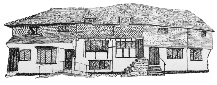 Midhurst Town Council Application for burial/internment at Carron Lane Cemetery If you are purchasing a new plot, please fill in section 1.2 – Purchase of a new grave If you are re-opening an already purchased plot, please fill in section 1.3 – Re-opening of a private graveRe-opening of a private grave FEESThe fees associated with burials and ashes internments in Carron Lane Cemetery are available on the website www.midhurst-tc.gov.uk. Memorials If you wish to include a memorial headstone or tablet on the purchased plot, please fill out Application to introduce a memorial at Carron Lane cemetery, available on our website www.midhurst-tc.gov.uk. There is also a fee associated with introducing a memorial in our cemetery, please see our cemetery fees document. This section is for office use only Burial register number______________________________________________________________Payment received__________________________________________________________________Green form/coroner’s report received__________________________________________________Type of application (tick as appropriate)    Burial     Internment of cremated remainsType of application (tick as appropriate)    Burial     Internment of cremated remains1.1 All must fill in this section 1.1 All must fill in this section Date of internmentTime of internment Full name of person to be buried Permanent address at time of deathDate of death Age at last birthdayAddress where death occurred Occupation of deceased Religion of deceased Name and address of funeral director 1.2 Purchase of a new grave 1.2 Purchase of a new grave Plot number (if known)Name of purchaser Address of purchaser Email address of purchaser Telephone number of purchaser Signature of purchaser Confirming acceptance of the rules and regulations applying to Carron Lane Cemetery 1.3 Re-opening of a private grave 1.3 Re-opening of a private grave Plot numberLocation of plot Names of those already buried/interred in plot Owner of exclusive right of burial Address of plot owner If the owner of the plot is now deceased, the rights of burial must be transferred to their next of kin in order to complete the burial. Please fill in a ROB Transfer Request form, available on our website www.midhurst-tc.gov.uk.If the owner of the plot is now deceased, the rights of burial must be transferred to their next of kin in order to complete the burial. Please fill in a ROB Transfer Request form, available on our website www.midhurst-tc.gov.uk.